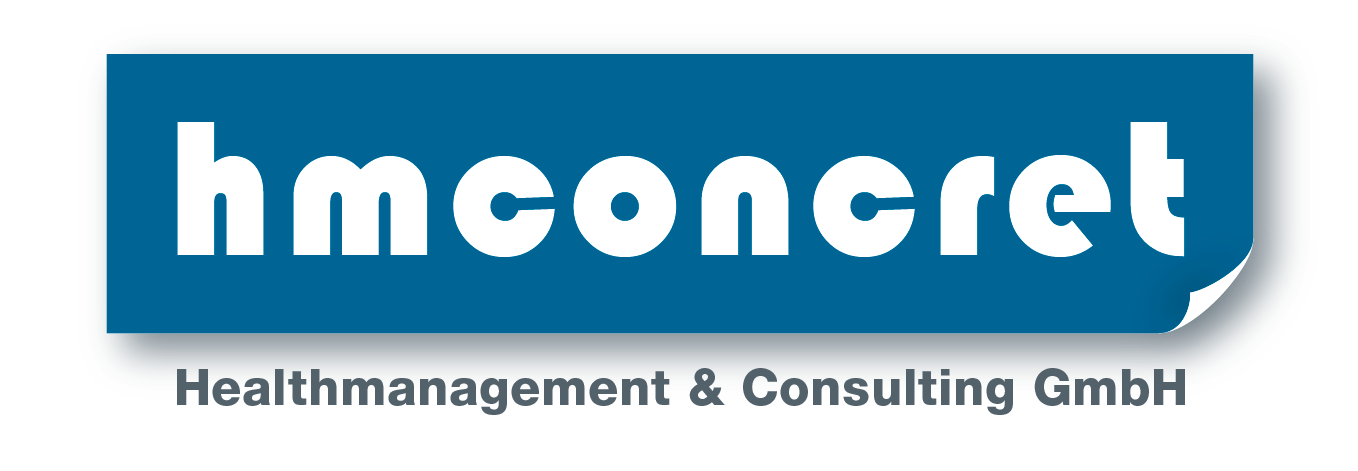 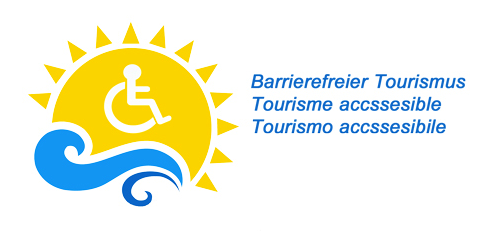 MedienmitteilungBarrierefreier Tourismus.CH:Eine neue Buchungs- und Kommunikationsplattform für Menschen mit Handicap startet als Pilotprojekt in drei Schweizer TourismusregionenNutzbringend für Tourismus und Behinderte zugleichDas Projekt basiert auf einer im Februar 2017 abgeschlossenen empirischen Untersuchung mit der Universität Bern bei Menschen mit Handicap (http://barrierefreiertourismus.ch/wp-content/uploads/2017/12/Management-Summary.pdf). Diese zeigt, dass die bestehenden Informationskanäle auf Menschen mit Handicap nur marginal eingehen. Insbesondere lässt die Anzahl und die Auffindbarkeit der Angebote im Internet zu wünschen übrig. Die Recherchen und Vorabklärungen (im Sinne einer Marktanalyse) haben diesen Befund bestätigt. Zwar gibt es Angebote für Gruppenreisen und spezifische Einrichtungen. Kaum greifbar hingegen sind Angebote für alle Menschen mit Handicap, die unabhängig, selbständig und individuell reisen möchten. Die Freizeit ihren Bedürfnissen angepasst zu organisieren und die wenigen spezifischen Angebote im Netz zu finden, ist heute enorm aufwändig. Insbesondere wird der nicht näher definierte Begriff „Barrierefreiheit“ gemäss der Analyse im Internet inflationär angewendet, ohne über die Qualität der Angebote verlässlich zu informieren. Testläufe bereiten den definitiven Markteintritt vor.Gestartet wird in drei Tourismusregionen mit einem Pilotprojekt (Pretest). Im Herbst/Winter wird im Berner Oberland gestartet und im Frühling 2019 in der Surselva und in einer noch zu definierenden Region in der französischen Schweiz zwecks Angebotsevaluation und Information in einzelnen Tourismusregionen. Damit sollen gesellschaftliche, wirtschaftliche und technische Risiken erkannt und Verbesserungen vor der schweizweiten Einführung möglich werden. Der Start mit der Buchungsplattform für alle Tourismusregionen der Schweiz ist für den Sommer 2019 geplant,  der Eintritt in den europäischen Markt  soll 2021 erfolgen.29.10.2018 peDie Tourismusbranche hat das Potential noch nicht wirklich erkannt: Ein Gästesegment von über 80 Millionen Personen in der EU und 1,8 Millionen. in der Schweiz wird bis heute nur rudimentär angesprochen. Menschen mit Handicap beim Sprechen, Sehen, Hören, Essen, Gehen, mit geistig/kognitiven Einschränkungen, Seniorinnen und Senioren: Sie alle reisen in Begleitung von Partner und Partnerinnen, Familie, Freunden. Diese übernachten, essen, kaufen ein, benutzen Freizeitangebote, buchen Kurse etc. Diese Gäste zu erreichen, ist das Ziel der neuen Internetseite: Sie bündelt vorhandene und künftige touristische Dienstleistungen auf einer leicht verständlichen, qualitativ hochstehenden und bedienungsfreundlichen Buchungsplattform. Deren Mehrsprachigkeit öffnet sie nicht nur für Kunden aus der Schweiz, sie präsentiert die Schweiz auch auf dem europäischen Markt als fortschrittliches Tourismusland. Diese Neuerung verschafft dem Schweizer Tourismus eine bessere Ausgangslage für eine Steigerung der tendenziell sinkenden Übernachtungszahlen. Nebst den ökonomischen Vorteilen erzielt die Tourismusbranche einen Imagegewinn und positioniert sich als innovativer Wirtschaftszweig. Geplant sind insbesondere umfassende "all-inclusive"-Angebote nach dem Motto „Destination digitalement integrée“. Dies öffnet den Menschen mit Handicap den Zugang zu allen touristischen Dienstleistungen. Sie finden Hotels, Restaurants, Gesundheits- und Freizeitangebote ihren Bedürfnissen entsprechend auf einen Klick. Zudem können sie die Anreise (Fahrpläne), Autovermietung, Rotkreuz Fahrdienste, Begleitung vor Ort etc. direkt buchen und erhalten zu spezifischen Fragen Beratung. Alles funktioniert auch über APP, Facebook etc. Auf dem Tourismusmarkt Schweiz gibt es keine vergleichbare Buchungsplattform.Information und KontaktProjektname„Barrierefreier Tourismus.CH“Projektträgerschafthmconcret gmbhProjektleitungRoland Petschen ForschungsleitungDr. Heinz BolligerProjektmitarbeiter/Wissenschaftliche BeratungDr. Martin NeuenschwanderAdresseScheibenstrasse 3, CH-3600ThunTelefonnummer033 222 81 68E-Mail info@hmconcret.chWebsitewww.hmconcret.ch www.barrierefreiertourismus.ch FacebookRoland Petschen/Barrierefreier TourismusDatumOktober 2018